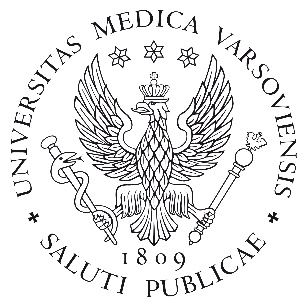 Fakultet przygotowany w ramach projektu„WUM AID Akademia Innowacyjnej Dydaktyki Warszawskiego Uniwersytetu Medycznego”współfinansowanego ze środków Europejskiego Funduszu Społecznego w ramach POWER 2014-2020*W załącznikach do Rozporządzenia Ministra NiSW z 26 lipca 2019 wspomina się o „absolwencie”, a nie studencieMetryczkaMetryczkaRok akademicki2020/2021WydziałLekarsko-Stomatologiczny Kierunek studiówlekarsko-dentystycznyDyscyplina wiodąca 
(zgodnie z załącznikiem do Rozporządzenia Ministra NiSW z 26 lipca 2019)Nauki medyczneProfil studiów (ogólnoakademicki/praktyczny)ogólnoakademickiPoziom kształcenia 
(I stopnia/II stopnia/
jednolite magisterskie)Jednolite magisterskieForma studiów (stacjonarne/niestacjonarne)Stacjonarne Typ modułu/przedmiotu(obowiązkowy/fakultatywny)fakultatywnyForma weryfikacji efektów 
uczenia się (egzamin/zaliczenie)Zaliczenie Jednostka/jednostki prowadząca/e (oraz adres/y jednostki/jednostek)Zakład Medycyny Społecznej i Zdrowia Publicznego02-007 Warszawa, ul. Oczki 3telefony: 22-621-52-56, 22-621-51-97e-mail: msizp@wum.edu.pl Kierownik jednostki/kierownicy jednostekDr hab. n. med. Aneta Nitsch- Osuch anitsch@wum.edu.plKoordynator przedmiotu (tytuł, imię, nazwisko, kontakt)Dr n. ekon. Magdalena Bogdan mbogdan@wum.edu.plOsoba odpowiedzialna za sylabus (imię, nazwisko oraz kontakt do osoby, której należy zgłaszać uwagi dotyczące sylabusa)Dr n. ekon. Magdalena Bogdan mbogdan@wum.edu.plProwadzący zajęciadr n. ekon. Magdalena Bogdan Informacje podstawoweInformacje podstawoweInformacje podstawoweInformacje podstawoweInformacje podstawoweRok i semestr studiówIV rokIV rokLiczba punktów ECTS1Forma prowadzenia zajęćForma prowadzenia zajęćLiczba godzinKalkulacja punktów ECTSKalkulacja punktów ECTSGodziny kontaktowe z nauczycielem akademickimGodziny kontaktowe z nauczycielem akademickimLiczba godzinKalkulacja punktów ECTSKalkulacja punktów ECTSwykład (e-L)wykład (e-L)100,30,3seminarium (S)seminarium (S)200,70,7Samodzielna praca studentaSamodzielna praca studentaSamodzielna praca studentaSamodzielna praca studentaSamodzielna praca studentaPrzygotowanie do zajęć i zaliczeńPrzygotowanie do zajęć i zaliczeńCele kształceniaCele kształceniaC1Celem nauczania jest zapoznanie z problematyką innowacji i nowych technologii w stomatologii. Standard kształcenia – Szczegółowe efekty uczenia się (dotyczy kierunków regulowanych ujętych w Rozporządzeniu Ministra NiSW z 26 lipca 2019; pozostałych kierunków nie dotyczy)Standard kształcenia – Szczegółowe efekty uczenia się (dotyczy kierunków regulowanych ujętych w Rozporządzeniu Ministra NiSW z 26 lipca 2019; pozostałych kierunków nie dotyczy)Symboli numer efektu uczenia sięzgodnie ze standardami uczenia się (zgodnie z załącznikiem do Rozporządzenia Ministra NiSW 
z 26 lipca 2019)Efekty w zakresieWiedzy – Absolwent* zna i rozumie:Wiedzy – Absolwent* zna i rozumie:Umiejętności – Absolwent* potrafi:Umiejętności – Absolwent* potrafi:Pozostałe efekty uczenia się (nieobowiązkowe)Pozostałe efekty uczenia się (nieobowiązkowe)Numer efektu uczenia sięEfekty w zakresieWiedzy – Absolwent zna i rozumie:Wiedzy – Absolwent zna i rozumie:W1Zna trendy i perspektywy rozwoju sektora zdrowotnego w zakresie innowacji i nowych technologiiW2Zna metody innowacyjnego zarządzania w gabinecie stomatologicznym Umiejętności – Absolwent potrafi:Umiejętności – Absolwent potrafi:U1Potrafi podać przykłady innowacji w ochronie zdrowia Kompetencji społecznych – Absolwent jest gotów do:Kompetencji społecznych – Absolwent jest gotów do:ZajęciaZajęciaZajęciaForma zajęćTreści programoweEfekty uczenia sięW w e-learninguTematy wykładów realizowanych w formie e-learningu:W1 (3h) – Global healthcare innovations – trendy w zakresie innowacji I nowych technologii w ochronie zdrowia i stomatologii na świecie. W2 (3h) – Przyszłość sektora opieki stomatologicznej w Polsce – kierunki rozwoju, szanse i zagrożenia.W3 (4h) – Przykłady innowacji i nowych technologii w ochronie zdrowia i stomatologii – telemedycyna, technologie mobilne, sztuczna inteligencja, blockchain, technologia druku 3D, integracje pionowe i inne.   W1, W2, U1W1, W2, U1W1, W2,U1S w e-learninguTematy seminariów realizowanych w formie e-learningu:S1 (6h) – Rewolucja stomatologii poprzez innowacyjne rozwiązania – metody cyfrowe, innowacyjne technologie cyfrowe (m.in. skanery intraoralne drukarki 3d), medycyna regeneracyjna. S2 (6h) – IQ Dental - Innowacyjne zarządzanie gabinetem stomatologicznym – nowatorskie narzędzia w zakresie organizacji opieki, komunikacji z pacjentem, marketingu oraz rozliczeń finansowych. S3 (8h) – Projekt grupowy dot. strategii gabinetu stomatologicznego w dobie pandemii COVID-w9 z wykorzystaniem nowych technologii.W1, W2, U1W1,W2, U1W1, W2, U1LiteraturaObowiązkowaBurns L.R., he Business of Healthcare Innovation, 2nd Edition, 2012.Blumenthal D., Glaser J.P., Information Technology Comes to Medicine, N Engl J Med 2007.Slack, Warner V., Cybermedicine for the Patient, Am J Prev Med 32, no. 5S, 2007.UzupełniającaA. Wojtczak: Zdrowie publiczne - wyzwaniem dla systemów zdrowia XXI wieku, PZWL, Warszawa 2009.Rafał Kubiak: Prawo medyczne, wyd.2, C.H. Beck, Warszawa 2014.M. Z. Wiśniewska: Jakość usług medycznych – instrumenty i modele, CeDeWu Sp. z o.o., Warszawa 2016.Sposoby weryfikacji efektów uczenia sięSposoby weryfikacji efektów uczenia sięSposoby weryfikacji efektów uczenia sięSymbol przedmiotowego efektu uczenia sięSposoby weryfikacji efektu uczenia sięKryterium zaliczeniaPole definiuje metody wykorzystywane do oceniania studentów, np. kartkówka, kolokwium, raport z ćwiczeń itp.Np. próg zaliczeniowyW1, W2, U1 Uczestnictwo w wykładach e-learningowych.Uzyskanie certyfikatu.W1, W2, U1Uczestnictwo w seminariach e-learningowych.Pozytywne zaliczenie projektu.Informacje dodatkowe (informacje istotne z punktu widzenia nauczyciele niezawarte w pozostałej części sylabusa, np. czy przedmiot jest powiązany z badaniami naukowymi, szczegółowy opis egzaminu, informacje o kole naukowym)Dostęp do platformy z materiałami dydaktycznymi będzie otwarty od 01.11. do 31.12.2020. Warunkiem zaliczenia fakultetu jest pozytywne zaliczenie projektu.  Nie przewiduje się obowiązkowych konsultacji z wykładowcą, na życzenie studentów jest możliwość zorganizowania grupowych konsultacji on-line z wykładowcą. Fakultet realizowany jest w ramach projektu „WUM AID Akademia Innowacyjnej Dydaktyki Warszawskiego Uniwersytetu Medycznego”, warunkiem zaliczenia fakultetu jest wypełnienie dokumentów projektowych.